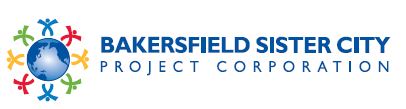 MEETING OF THE BOARD OF DIRECTORSCity Hall NorthMay 3, 2022 at 6:00 pmIn-person MeetingMINUTES_____________________________________________________________________WELCOME: I.  Call to order – Regina Pryor, President  	QUORUM ROLL CALL (12 elected members are currently needed for a quorum.       *Emeritus members do not count for this purpose.)  PRESENT:Guest:  Tim ChangII.  SECRETARY’S REPORTS 	A.	Minutes:  MartinChange to VIII other items #C:  Talking friends - sister city Intern. Sister city International young artists and authors showcase requesting more information.  Deadline May 1.		 Motion to approve with changes:  Kooner/Schlaerth - all approved. 	B.	Correspondence:  PryorIII.  TREASURER’S REPORTS:  SchlaerthCurrently experiencing technical difficulties should have updated report at next meeting.IV.  MAYOR’S REPORT:  Mayor Goh	N/AV.	PRESIDENT’S REPORT:  Pryor	A.  May birthday:  Esther Schlaerth, Debbie Verdugo 5/22	B.  Let’s meet our board members:  Kooner, Tamsi (not in attendance) and Hungerford (not in 	     attendance).		Next month – we will have Hungerford and Tamsi VI.  Discussion	A.	Give Big Kern - Besenfelder & Stone		All board members have made a donation in their name and others have stepped 		up.  We have less donations than previous years.  		Thank you to Besenfelder for all your work and Stone for your assistance.		January 2023 we will reevaluate participation with this program.		Look into revamping and updating the Sister City brochure.	B.	The Night Out planning committee report:  Martin, McCormick, Pryor, Stone, Verdugo		If you plan to attend, please respond by June 6th to Martin.	C.  New event, Night Out with Sister City Part 3 – June 9 at 6:00 pm, Agave Grill & Cantina	D.  Summer Excursion – Long Beach Dragon Boat Festival, July 30. Classic Charter - $1749.  for 35 people – would pay $50 each.  Adults/children 12 under $40.  Make deadline July 13th as we can cancel with a refund.		Requesting motion – Charge adults $50/ children $35.  All approved.		Bus $1749 total trip.  Will send out notices in the newsletter.  	E.  Sister City Garden festival – March 25, 2023		McCormick will have the mayor contact the appropriate people to reserve the gardens.		Discussion needed to update the activities so it’s not the same as prior years. San Antonio has the Dhaliwal festival.  We look to incorporate some of their activities and adding other activities.	F.  Board Member Openings	     Currently we have two board openings.  With the updated Bylaws, there is an opening for a 	      Saint-Jean-de-Luz representative since there is an MOU with them.	      Nomination for regular opening for Tomas delToro-Diaz made by McCormick/Stone - all approved. VII.	COMMITTEE REPORTS	 A.  Amritsar:  Kooner	 B.  Bucheon:  ChaCSUB and BC declined or not responded to the request to participate in the Bucheon program.	 C.  Queretaro:  Tamsi/Ramos			Latino Food Festival May 29 at the KC Museum			Still working to gain a contact in Queretaro.	 D.  Cixi:  Pryor			Chinese webinar:  China has 200 sister cities.  Take Sister City very seriously.			Sister cities International USA - Global conversations April 29	 E.  Wakayama:  Stone/VerdugoThere will be a zoom meeting June 30 to Wakayama and involve students/principals.  In addition, received invitation to attend reception at the home of the consul general in San Francisco on May 27th.	 F.  Other:  			Saint-Jean-de-Luz:  Martin			N/AVIII.	OTHER ITEMS		Facebook & Website:  HungerfordN/A	B.	SoCal:  Stone			Check out their programs.			Check out Peachjar to send bulletins to all schools in California.			California youth leadership summit see detail reports on cameraDeadline to be panelist and art submission.  We need to speak to teachers now so they can prepare for this submission when school begins.SoCal has board meeting May 21st to discuss.  Arts Council of Kern is the umbrella for the outreach organizations. Sproul and Stone will meet in person with this organization.Send message to all art teachers in Bakersfield.          	First meeting is May 30 at 8 am. 		   Send out information to all the schools.  Virtual Gallery deadline 10/10.	C.	Youth Advisory:  Sproul			Talking Friends is the last session for this group.  Next session in July for college age.			 Theme usually something cultural related.IX.	ANNOUNCEMENTSChoi:  UN September 21 Day of Peace.  There will be a program here in Bakersfield. There are plans to do something in town.  More info to come.X.	NEXT MEETING	A.  Next meeting June 7, 2022XI. ADJOURNMENT      Motion to adjourn Stone/Sproul - all approved.Respectfully Submitted,Carole MartinBoard MemberMay 2022 